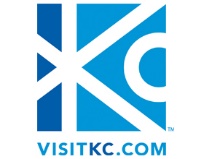 BOARD OF DIRECTORS MEETINGTuesday, April 23, 2019 3:00 p.m.– Agenda –CALL TO ORDER - CiCi Rojas, Board Chair CONSENT AGENDA Approval of January 22, 2019 Minutes  Review of Checks in excess of $5,000 (March) Industry Statistical Reports New Members ACTION ITEMS - CiCi Rojas, Board ChairYTD Financial Statement of Revenues & Expenditures 2018 AuditAdministrative Resolution457(b) Plan – Change of TrusteesDISCUSSION ITEMS - Jason Fulvi, President & CEOOrganizational Updates CLOSED SESSION Pursuant to the following subsections of Section 610.021 of the Revised Statutes of Missouri, there may be a closed session to discuss:legal matters, litigation, or privileged communications with attorneys, pursuant to subsection 1; personnel, pursuant to subsection 3 and 13; and/orconfidential or privileged communications with auditors, pursuant to subsection 17.NEW BUSINESS OLD BUSINESSADJOURNMENT2019 Board Meeting Dates (3 pm)July 23October 29December 17                                           Executive Committee Meeting Dates (10:30 am)June 18September 17November 19